LernberichtTitel	Wie kommt die neue Tapete an die WandSeite 1/2Hinweise: Der oben eingegebene Text wird automatisch wiederholt. Das Datum können Sie durch Klicken auf das Dreieck-Symbol rechts neben dem Datumfeld auswählen.Name 			Melanie MusterName 			Melanie MusterName 			Melanie MusterArbeitsbereich	TapezierenArbeitsbereich	TapezierenArbeitsbereich	TapezierenSemester		3. SemesterLernbericht Nr.	 4.6Datum 		30.09.2015ErklärungenAuf die Idee bin ich gekommen, weil ich mein Zimmer neu dekorieren möchte. Das Ziel war, eine neue Tapete anstelle einem neuen Anstrich.Materialeinsatz, Werkzeuge und MaschinenBildmaterial (Skizzen, Fotos...)Senklot, um zu schauen, ob es gerade ist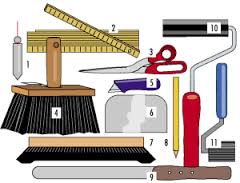 MeterSchereDeckenbürsteCuttermesserAndrückspachtelTapezierbürsteBleistiftTapetenmesserMoosgummiwalzeNahtrollerArbeitsablauf / MethodeBildmaterial (Skizzen, Fotos...)Schritt: alte Tapete von Wand entfernen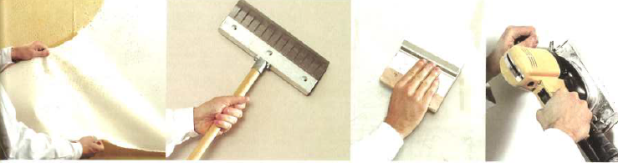 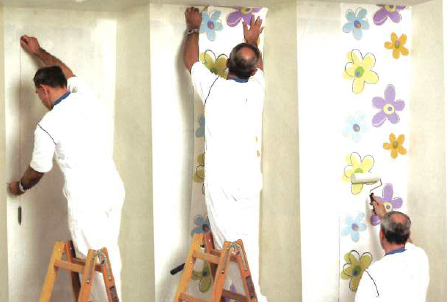 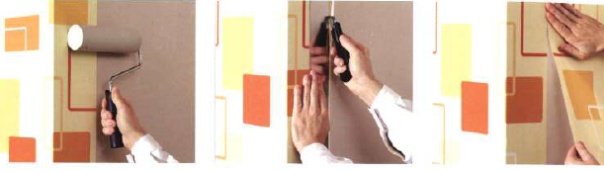 Schritt: Kleister-Rückstände entfernen, Wand waschenSchritt: Spachtelarbeiten durchführenSchritt: Wand schleifen, Wand vorkleistern + trocknen  lassenSchritt: Wand messen und benötige Anzahl Bahnen 
             Tapete zuschneiden (Meter, Schere od. Messer)Schritt: je nach Tapete: Tapete od. Wand einkleistern 
             mit Deckenbürste/KleisterbürsteSchritt: Bahnen an die Wand tapezieren, mit Tapeten-
             bürste, Moosgummiwalze und AndrückspachtelSchritt: mit dem Nahtroller über Stösse drüber fahren, 
             damit sie schön bündig sind.Schritt: Bahnen unten und oben mit der Schere od. 
             Messer zuschneiden (Trocknungszeit beachten)ArbeitssicherheitIch verwende meine PSA konsequent. Beim Tapezieren ist es zusätzlich wichtig eine Brille und Staubmaske zum Schleifen zu tragen. Beim Benutzen der Leiter achte ich darauf, eine geeignete Leiter zu wählen. In diesem Fall eine Bockleiter, welche gespannt aufgestellt ist.ErkenntnisseKompetenzenKleister sofort weg wischen. Ansonsten bekommt man ihn kaum noch weg und/oder sieht es beim Überstreichen.2.2.4 Abkratzen, Ablösen, Entfernen, Abschleifen2.3.6Raufaser fachgerecht tapeziert bei überstreichbarer WandbekleidungRaufasertapete nicht so weit im Voraus einstreichen, sie reisst dann schnell.4.1.2.Massnahmen (Augen, Mund, Nase geschützt)4.1.3 Vorbeugung (Sicherheitsvorschriften Leiter, Geräte...)Konzentriert bei der Arbeit sein und nicht ablenken lassen.BemerkungenBemerkungenDatum:Visum Berufsbildner: